Publicado en  el 06/09/2013 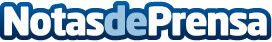 Gran resultado de la fábrica europea de Kia Motors en la primera mitad de 2013La fábrica que Kia Motors posee en Zilina  (Eslovaquia) logró un incremento de producción del 6% en la primera mitad del año respecto al mismo periodo del año anterior, se alcanzó una producción total de 158.900 vehículos. La compañía inició la producción del nuevo Kia pro_cee´d en Febrero, seguida a finales de Mayo por la de  pro_cee´d GT y cee´d GT, los modelos de altas prestaciones de la marca. Datos de contacto:KIANota de prensa publicada en: https://www.notasdeprensa.es/gran-resultado-de-la-fabrica-europea-de-kia_1 Categorias: Automovilismo Industria Automotriz http://www.notasdeprensa.es